  Entgelt geringfügig Beschäftigter im Sport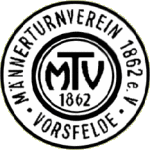 Maximal 520€ pro MonatSparte:Übungsleiter:Monat/Jahr:Datum123456789101112131415VonBisStundenDatum16171819202122232425262728293031VonBisStundenGesamtstunden:XStundensatz:€=Gesamtbetrag€Für die Richtigkeit der Stundenangaben(Spartenleiter )  Für die Richtigkeit der Angaben(Übungsleiter)